Приложение 1к Основной профессиональной образовательной программе ПССЗ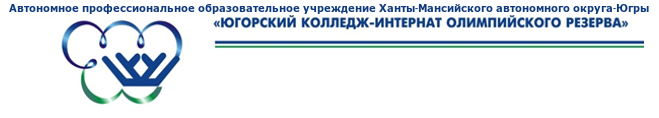 УТВЕРЖДАЮ:__________________Л.Н. Керимуллова «28» августа 2020г.РАБОЧАЯ ПРОГРАММА ДИСЦИПЛИНЫ  ОРГАНИЗАЦИЯ УЧЕБНОЙ ДЕЯТЕЛЬНОСТИ СТУДЕНТОВ Направление подготовки (специальность): 49.02.01 «Физическая культура»  (повышенный уровень)  Профиль (при наличии): педагог по физической культуре и спорту/тренер/учитель физической культуры* – в соответствии с учебным планомг. Ханты-Мансийск-2020Рабочая программа учебной дисциплины разработана в соответствии с требованиями Федерального государственного образовательного стандарта 49.02.01 «Физическая культура»  (повышенный уровень) по направлению подготовки (профилю направления, специальности) педагог по физической культуре и спорту/тренер/учитель физической культурыРабочая программа учебной дисциплины разработана: Л.П.Гурьянова (преподаватель)                (должность, статус разработчика).Рабочая программа дисциплины рассмотрена на методическом объединении «28» августа 2020г. протокол № 1Руководитель структурного подразделения _______________ Л.Н.Керимуллова, врио директора Рабочая программа учебной дисциплины утверждена на заседании  педагогического совета «28» августа 2020г. приказ № 456-одПредседатель совещательного коллегиального органа по учебной (учебно-методической) работе _____________________ Л.Н.Керимуллова,                                                        (Ф.И.О., должность, статус, подпись).врио директора. СОДЕРЖАНИЕпаспорт ПРОГРАММЫ УЧЕБНОЙ ДИСЦИПЛИНЫ«Организация учебной деятельности студентов»1.1. Область применения программыРабочая программа учебной дисциплины является частью основной профессиональной образовательной программы в соответствии с ФГОС по специальностиСПО 49.02.01 Физическая культура, утверждена приказом Министерства образования и науки РФ от 11 августа 2014 г. № 976.Содержание программы учебной дисциплины реализуется в процессе освоения студентами программы подготовки специалистов среднего звена (далее – ППССЗ) по специальности 49.02.01 Физическая культура в соответствии с требованиями ФГОС СПО.Программа учебной дисциплины может быть использованав  дополнительном профессиональном образовании в рамках реализации  программ повышения квалификации специалистов в учреждениях СПО.1.2. Место учебной дисциплины в структуре основной профессиональной образовательной программы:Дисциплина «Организация учебной деятельности студентов» Относится к общепрофессиональному циклу основной профессиональной образовательной программы1.3. Цели и задачи учебной дисциплины – требования к результатам освоения учебной дисциплины:В результате освоения учебной дисциплины обучающийся должен уметь:-воспринимать информацию разными способами;-уяснять содержание  учебного материала письменных и устных сообщений;-владеть технологиями произвольного и непроизвольного, опосредованного и непосредственного запоминания;-планировать, контролировать и оценивать собственную деятельность;-записывать лекции и готовиться к практическим занятиям;-пользоваться современными библиографическими справочными материалами для  поиска  необходимой учебной и научной информации в различных формах её хранения, в том числе и компьютерных банках данных;-составлять библиографическое описание источника;-цитировать, составлять планы, тезисы, конспекты, рефераты;-владеть основными методиками решения учебно-познавательных задач;-грамотно, логично, доступно излагать свои мысли;-интерпретировать и трансформировать учебные тексты;-пользоваться основами физиологии и гигиены умственного труда.В результате освоения учебной дисциплины обучающийся должен знать: -правила гигиены умственного труда;-последовательность планирования учебной работы;-правила оформления библиографии, цитат, выписок;-требования к составлению и представлению различных видов текстов;-рациональные приёмы запоминания.-правила представления сообщений.Целью изучения дисциплины является  формирование  следующих компетенций у обучающегося:1.4. Рекомендуемое количество часов на освоение программы учебной дисциплины:максимальной учебной нагрузки обучающегося - 84 часа, в том числе:- обязательной аудиторной учебной нагрузки обучающегося - 64 часа;- самостоятельной работы обучающегося - 20 часов.СТРУКТУРА И СОДЕРЖАНИЕ УЧЕБНОЙ ДИСЦИПЛИНЫ2.1. Объем учебной дисциплины и виды учебной работы2.2.Тематический план и содержание учебной дисциплины Организация учебной деятельности студентовВнутри каждого раздела указываются соответствующие темы. По каждой теме описывается содержание учебного материала (в дидактических единицах),наименования необходимых лабораторных работ и практических занятий (отдельно по каждому виду), контрольных работ, а также примерная тематика самостоятельной работы. Если предусмотрены курсовые работы (проекты) по дисциплине, описывается их примерная тематика. Объем часов определяется по каждой позиции столбца 3 (отмечено звездочкой *). Уровень освоения проставляется напротив дидактических единиц в столбце 4 (отмечено двумя звездочками **).Обозначение распределения времени на формы работы в разделе:1. число перед  скобкой - общее время на изучение темы2. первое число в скобках – количество аудиторных часов в теме 3. второе число в скобках – количество лекционных  часов в теме 4. третье число в скобках – количество часов практической работы  в теме 5.четвертое число в скобках – количество   часов самостоятельной работы  в теме Для характеристики уровня освоения учебного материала используются следующие обозначения:1. – ознакомительный (узнавание ранее изученных объектов, свойств); 2. – репродуктивный (выполнение деятельности по образцу, инструкции или под руководством)3. – продуктивный (планирование и самостоятельное выполнение деятельности, решение проблемных задач)условия реализации УЧЕБНОЙ дисциплины3.1. Требования к минимальному материально-техническому обеспечениюРеализация учебной дисциплины требует наличия учебного кабинета.Оборудование учебного кабинета:    - посадочные места по количеству обучающихся;    - рабочееместо преподавателя;    - учебная доска;    - экран;    - комплект учебно-наглядных пособий и учебно-методической документации в соответствии с содержанием учебной дисциплины.Технические средства обучения:      - компьютер.    3.2. Информационное обеспечение обученияПеречень рекомендуемых учебных изданий, Интернет-ресурсов, дополнительной литературыОсновные источники:   1. Научно-исследовательская деятельность студентов.   Учебное пособие / под ред. Г.Д.Бабушкина. – Омск, 2005.    372 с.2.Пастухова И.П. Основы учебно-исследовательской деятельности студентов: учеб.-метод.пособие для студ.средн.проф.учеб.заведений  И.П.Пастухова, Н.В.Тарасова. – М.: Издательский центр «Академия», 2010. -160 с.Дополнительные источники: Интернет, энциклопедии, справочникиКонтроль и оценка результатов освоения УЧЕБНОЙ ДисциплиныКонтрольи оценка результатов освоения учебной дисциплины осуществляется преподавателемв процессе проведения практических занятий и лабораторных работ, тестирования, а также выполнения обучающимися индивидуальных заданий, проектов, исследований.Разработчики: 	АПОУ ХМАО-Югры                            преподаватель                      Л.П.Гурьянова___________________                     _________________                 _______________               (место работы)                                               (занимаемая должность)                           (инициалы, фамилия)Эксперты: ____________________                          _____________________                 ___________________               (место работы)                                               (занимаемая должность)                            (инициалы, фамилия)____________________                          _____________________                ___________________               (место работы)                                                 (занимаемая должность)                          (инициалы, фамилия)Заданиядля контрольной работы Вариант 1Тест.  Вставить пропущенные слова в предложенный текст                         КОНСПЕКТИРОВАНИЕ  ____________________________ – это форма учебных занятий, в которой даётся глубокое, целостное, логически стройное изложение основного  фактологического  и __________________ материала темы, преимущественно в ________________ форме.               Правила конспектирования ________________      1. Запишите ________   ____________.  Если он не дан, самостоятельно выделите основные вопросы по  ходу _______________. Фиксируйте их в виде краткого __________  на полях слева.В правой части конспекта пишите самое важное короткими, точными фразами __________ словами. Не старайтесь записывать _________ слово лектора, так как при этом можно пропустить главное, потерять _______  рассуждения.Особое внимание обратите на правильную запись и выделение основных выводов по каждому пункту плана.           .Не пишите на _____________ – это пустая трата времени, оставляйте при записи _____ поля.  Если что – то не успели записать, не переспрашивайте соседа, не просите _____________ повторить. Оставьте свободное место или незаконченную фразу, которую допишете потом.В тот же день, пока в памяти свежо содержание _________ ,  внимательно прочитайте конспект, внесите в него необходимые ___________,  выделите особо важные положения. 5. Сформулируйте вопросы,  возникшие при перечитывании конспекта и рекомендованной на___________  литературы.2.Дать развёрнутый ответ на вопрос:  «Культура умственного труда студентов»3.Практическая работаПровести самоанализ знаний и умений по учебной дисциплине  «Организация учебной деятельности студентов», которые определены в программе 1.3. Цели и задачи учебной дисциплины – требования к результатам освоения учебной дисциплины:В результате освоения учебной дисциплины обучающийся должен уметь:1) воспринимать информацию разными способами;2) уяснять содержание  учебного материала письменных и устных сообщений;3) владеть технологиями произвольного и непроизвольного, опосредованного и непосредственного запоминания;4) планировать, контролировать и оценивать собственную деятельность;5) записывать лекции и готовиться к практическим занятиям;6) пользоваться современными библиографическими справочными материалами для  поиска  необходимой учебной и научной информации в различных формах её хранения, в том числе и компьютерных банках данных;7) составлять библиографическое описание источника;8) составлять планы, тезисы, конспекты, рефераты;9) владеть основными методиками решения учебно-познавательных задач;10) грамотно, логично, доступно излагать свои мысли;11) интерпретировать и трансформировать учебные тексты;12) пользоваться основами физиологии и гигиены умственного труда.В результате освоения учебной дисциплины обучающийся должен знать:  правила гигиены умственного труда;  2) планирования учебной работы;  3) правила оформления библиографии, цитат, выписок;  4) требования к составлению и представлению различных видов текстов;  5) рациональные приёмы запоминания.  6) правила представления сообщений.Вариант 2Тест.Вставить пропущенные слова в предложенный текстСамая короткая форма записи информации – это ____________. Следует помнить, что данный вид учебной деятельности не передаёт фактического ________________ изучаемого материала, а лишь указывает ________________ его представления. Он может быть простым и _____________.  Его составление организует ________________ со стороны самого студента и преподавателя.С помощью ____________ можно подготовить сообщения, ___________, ____________ ,__________        и т. д. Для того чтобы успешно  составить __________, нужно знать ______________ его выполнения. Вначале необходимо _______________ ___________ целиком. Затем разделить ____________ на  смысловые __________ и озаглавить их.  Такой  заголовок  станет  ______________   простого ____________.  Есть два способа  преобразования  простого  ______________  в _____________  __________. В первом случае нужно в составленном_________  выделить подпункты (их должно быть не менее _________),  а во втором случае, если ____________ получилось  много, их следует считать подпунктами,  объединить по смыслу и озаглавить, чтобы появился новый _______________.2.Дать развёрнутый ответ на вопрос: «В чём Вы видите актуальность данной учебной дисциплины?»3.Практическая работаПровести самоанализ знаний и умений по учебной дисциплине  «Организация учебной деятельности студентов» которые определены в программе1.3. Цели и задачи учебной дисциплины – требования к результатам освоения учебной дисциплины:В результате освоения учебной дисциплины обучающийся должен уметь:1) воспринимать информацию разными способами;2) уяснять содержание  учебного материала письменных и устных сообщений;3) владеть технологиями произвольного и непроизвольного, опосредованного и непосредственного запоминания;4) планировать, контролировать и оценивать собственную деятельность;5) записывать лекции и готовиться к практическим занятиям;6) пользоваться современными библиографическими справочными материалами для  поиска  необходимой учебной и научной информации в различных формах её хранения, в том числе и компьютерных банках данных;7) составлять библиографическое описание источника;8) составлять планы, тезисы, конспекты, рефераты;9) владеть основными методиками решения учебно-познавательных задач;10) грамотно, логично, доступно излагать свои мысли;11) интерпретировать и трансформировать учебные тексты;12) пользоваться основами физиологии и гигиены умственного труда.В результате освоения учебной дисциплины обучающийся должен знать:  правила гигиены умственного труда;  2) планирования учебной работы;  3) правила оформления библиографии, цитат, выписок;  4) требования к составлению и представлению различных видов текстов;  5) рациональные приёмы запоминания.  6) правила представления сообщений.Очная форма*Заочная форма*Индекс по учебному плануОП.12Курс1 курс на базе 9 классов2,3 курс на базе 11 классовСеместр1,2 семестр на базе 9 классов4,5 семестр на базе 11 классовОбщее количество часов:104 часаАудиторные занятия64 часаСамостоятельная (внеаудиторная) работа40 часовФорма контроляк/рстр.ПАСПОРТ ПРОГРАММЫ УЧЕБНОЙ ДИСЦИПЛИНЫ4 СТРУКТУРА и содержание УЧЕБНОЙ ДИСЦИПЛИНЫ6 условия реализации  учебной дисциплины11Контроль и оценка результатов Освоения учебной дисциплины12 КодНаименование результата обученияПК3.3     Систематизировать педагогический опыт в области физической культуры и спорта на основе изучения профессиональной литературы, самоанализа и анализа деятельности других педагоговПК3.4Оформлять методические разработки в виде отчётов, рефератов, выступленийПК3.5Участвовать в исследовательской и проектной деятельности в области образования, физической культуры и спорта ОК 1Понимать сущность и социальную значимость своей будущей профессии, проявлять к ней устойчивый интерес.ОК 2Понимать сущность и социальную значимость своей будущей профессии, проявлять к ней устойчивый интерес.ОК 3Оценивать риски и принимать решения в нестандартных ситуациях.ОК 4Осуществлять поиск, анализ и оценку информации, необходимой для постановки и решения профессиональных задач, профессионального и личностного развития.ОК 5Использовать информационно-коммуникационные технологии для совершенствования профессиональной деятельности.ОК 6Работать в коллективе и команде, взаимодействовать с руководством, коллегами и социальными партнерами. ОК 7Ставить цели, мотивировать деятельность обучающихся, организовывать и контролировать их работу с принятием на себя ответственности за качество образовательного процесса.ОК 8Самостоятельно определять задачи профессионального и личностного развития, заниматься самообразованием, осознанно планировать повышение квалификации.ОК 9Осуществлять профессиональную деятельность в условиях обновления ее целей, содержания, смены технологий.ОК 10Осуществлять профилактику травматизма, обеспечивать охрану жизни и здоровья детей.ОК 11Строить профессиональную деятельность с соблюдением регулирующих ее правовых норм.ОК 12 Владеть базовыми и новыми видами физкультурно-спортивной деятельности.Ок 13Исполнять воинскую обязанность, в том числе с применением полученных профессиональных знаний (для юношей).Вид учебной работыОбъем часовМаксимальная учебная нагрузка (всего)84Обязательная аудиторная учебная нагрузка (всего) 64в том числе:лабораторные  работыпрактические занятия36контрольные работы4курсовая работа (проект) (если предусмотрено)Самостоятельная работа обучающегося (всего)20в том числе:самостоятельная работа над курсовой работой (проектом) (если предусмотрено) Аттестация форме контрольной работы  Аттестация форме контрольной работы Наименование разделов и темСодержание учебного материала, лабораторные  работы и практические занятия, самостоятельная работа обучающихся, курсовая работа (проект) (если предусмотрены)Содержание учебного материала, лабораторные  работы и практические занятия, самостоятельная работа обучающихся, курсовая работа (проект) (если предусмотрены)Объем часовУровень освоения2234Раздел 1.Раздел 1. Введение в учебную дисциплинуТема 1.1. Актуальность курса «Организация учебной деятельности студентов»Содержание учебного материалаСодержание учебного материала6(5-2,3;1)2Тема 1.1. Актуальность курса «Организация учебной деятельности студентов»1Условия успешной организации и самоорганизации самостоятельной работы (2 ч).Значение самостоятельной работы в специфических условиях «ЮКИОР»6(5-2,3;1)21,2,3Тема 1.1. Актуальность курса «Организация учебной деятельности студентов»Лабораторные работыЛабораторные работыТема 1.1. Актуальность курса «Организация учебной деятельности студентов»Практические занятия: Самоанализ знаний и умений по учебной дисциплине. Внесение дополнений  по данному вопросу в содержание курса.(3)Практические занятия: Самоанализ знаний и умений по учебной дисциплине. Внесение дополнений  по данному вопросу в содержание курса.(3)3Тема 1.1. Актуальность курса «Организация учебной деятельности студентов»Контрольные работыКонтрольные работыТема 1.1. Актуальность курса «Организация учебной деятельности студентов»Самостоятельная работа обучающихся: 1.Подготовиться к практическим занятиям: изучить материал по теме, дополнить записи.2. Провести самоанализ знаний   и умений в соответствии с требованиями учебной программы - см. выше 1.3.  в разделе данной программы «Паспорт программы учебной дисциплины». Ответ должен быть развёрнутым, подробным,  в письменном виде. Его можно дополнять на практикуме (на оценку).Самостоятельная работа обучающихся: 1.Подготовиться к практическим занятиям: изучить материал по теме, дополнить записи.2. Провести самоанализ знаний   и умений в соответствии с требованиями учебной программы - см. выше 1.3.  в разделе данной программы «Паспорт программы учебной дисциплины». Ответ должен быть развёрнутым, подробным,  в письменном виде. Его можно дополнять на практикуме (на оценку).1Тема 1.2Гигиена умственного трудаСодержание учебного материалаСодержание учебного материала5(5-3,2;1)3Тема 1.2Гигиена умственного труда1Культура умственного труда (3 ч)5(5-3,2;1)31,2,3Тема 1.2Гигиена умственного трудаТема 1.2Гигиена умственного трудаПрактические занятия: Условия высокой умственной работоспособности. Режим дня студента.(2)Практические занятия: Условия высокой умственной работоспособности. Режим дня студента.(2)2Тема 1.2Гигиена умственного трудаКонтрольные работыКонтрольные работыТема 1.2Гигиена умственного трудаСамостоятельная работа обучающихся: 1. Подготовиться к практическим занятиям: изучить материал по теме, дополнить записи. 2. Объяснить значение понятий, характеризующих мыслительные операции человека (на оценку)  3.Составить режим дня, свободного от тренировок в соответствии с требованиями культуры (гигиены) организации умственного  труда (на оценку).4.Начать составление тезауруса по учебной дисциплине.Самостоятельная работа обучающихся: 1. Подготовиться к практическим занятиям: изучить материал по теме, дополнить записи. 2. Объяснить значение понятий, характеризующих мыслительные операции человека (на оценку)  3.Составить режим дня, свободного от тренировок в соответствии с требованиями культуры (гигиены) организации умственного  труда (на оценку).4.Начать составление тезауруса по учебной дисциплине.1Раздел 2. Основные формы учебных занятийТема 2.1.Содержание учебного материалаСодержание учебного материала6(5-3,2;1)3Тема 2.1.1Основные формы преимущественно обучающих занятий.  Лекции.  Лабораторные работы. Семинары. Практикумы. 6(5-3,2;1)31,2,3Тема 2.1.Лабораторные работыЛабораторные работыТема 2.1.Практические занятия.  Взаимопроверка соблюдения  правил записи  лекций на занятиях по другим учебным дисциплинам (две оценки:  -за качество выполнения своей работы; - за качество проверки работы однокурсника). Проверка выполнения тезауруса.Практические занятия.  Взаимопроверка соблюдения  правил записи  лекций на занятиях по другим учебным дисциплинам (две оценки:  -за качество выполнения своей работы; - за качество проверки работы однокурсника). Проверка выполнения тезауруса.2Тема 2.1.Контрольные работыКонтрольные работыТема 2.1.Самостоятельная работа обучающихся: 1.Подготовиться к практическим занятиям: изучить материал по теме, дополнить записи.                          2.Совершенствовать умения по записи и проработке лекций (на оценку), а также по подготовке к практическим занятиям по другим учебным дисциплинам.3.Продолжить составление тезауруса по учебной дисциплине.Самостоятельная работа обучающихся: 1.Подготовиться к практическим занятиям: изучить материал по теме, дополнить записи.                          2.Совершенствовать умения по записи и проработке лекций (на оценку), а также по подготовке к практическим занятиям по другим учебным дисциплинам.3.Продолжить составление тезауруса по учебной дисциплине.2Тема 2.2.Содержание учебного материалаСодержание учебного материала6(5-3,2;1)3Тема 2.2.1Основные формы преимущественно контролирующих  занятий.  Контрольная работа. Зачёт. Экзамен.6(5-3,2;1)31,2,3Тема 2.2.Лабораторные работыЛабораторные работыТема 2.2.Практические занятия: Оформление домашней контрольной работы в соответствии с требованиями (на оценку). Проверка выполнения тезауруса.Практические занятия: Оформление домашней контрольной работы в соответствии с требованиями (на оценку). Проверка выполнения тезауруса.2Тема 2.2.Самостоятельная работа обучающихся:  1.Подготовиться к практическим занятиям: изучить материал по теме, дополнить записи.                          2.Применять знания по данной теме в процессе изучения других учебных дисциплин.3. 3.Продолжить составление тезауруса по учебной дисциплине.Самостоятельная работа обучающихся:  1.Подготовиться к практическим занятиям: изучить материал по теме, дополнить записи.                          2.Применять знания по данной теме в процессе изучения других учебных дисциплин.3. 3.Продолжить составление тезауруса по учебной дисциплине.1Раздел 3. Технологии поиска и отбора информацииТема 3.1.Содержание учебного материалаСодержание учебного материала5(4-2,2;1)2Тема 3.1.1Справочно-библиотечные материалы.Каталог. Виды  каталогов. Технология работы с каталогом. Справочная  литература. Виды справочной литературы. Работа  со словарями, справочниками, энциклопедиями. Электронные ресурсы.5(4-2,2;1)21,2,3Тема 3.1.Лабораторные работыЛабораторные работыТема 3.1.Практические занятия.Работа с библиотечным каталогом. Поиск информации в справочной литературе в различных источниках по определённой  Вами теме.  Представление тематических карточек по определённой Вами теме  (на оценку).Практические занятия.Работа с библиотечным каталогом. Поиск информации в справочной литературе в различных источниках по определённой  Вами теме.  Представление тематических карточек по определённой Вами теме  (на оценку).2Тема 3.1.Контрольные работыКонтрольные работыТема 3.1.Самостоятельная работа обучающихся. Поиск информации в справочной литературе в различных источниках по определённой  Вами теме.Самостоятельная работа обучающихся. Поиск информации в справочной литературе в различных источниках по определённой  Вами теме.1Тема 3.2.Содержание учебного материалаСодержание учебного материала5(4-3,3;1)3Тема 3.2.1Оформление библиографии. Понятие библиографии. Правила оформления библиографии.5(4-3,3;1)31,2,3Тема 3.2.Лабораторные работыЛабораторные работыТема 3.2.Практические занятия. Оформление  ссылок  по различным источникам в соответствии с ГОСТ(на оценку). Проверка выполнения тезауруса.Практические занятия. Оформление  ссылок  по различным источникам в соответствии с ГОСТ(на оценку). Проверка выполнения тезауруса.3Тема 3.2.Контрольные работы Контрольные работы 2Самостоятельная работа обучающихся:1.Подготовиться к практическим занятиям: изучить материал по теме, дополнить записи.                          2.Применять знания по данной теме в процессе изучения других учебных дисциплин.3. 3.Продолжить составление тезауруса по учебной дисциплине.Самостоятельная работа обучающихся:1.Подготовиться к практическим занятиям: изучить материал по теме, дополнить записи.                          2.Применять знания по данной теме в процессе изучения других учебных дисциплин.3. 3.Продолжить составление тезауруса по учебной дисциплине.1Контрольная работаКонтрольная работа1.Тест. 2.Развёрнутый ответ на вопрос. 3.Практическое задание.  1.Тест. 2.Развёрнутый ответ на вопрос. 3.Практическое задание.  2Раздел 4. Технологии обработки и записи информацииРаздел 4. Технологии обработки и записи информацииТема 4.1.Тема 4.1.Содержание учебного материалаСодержание учебного материала5(3-1,2;2)Тема 4.1.Тема 4.1.1Выписки5(3-1,2;2)1,2,3Тема 4.1.Тема 4.1.Лабораторные работыЛабораторные работыТема 4.1.Тема 4.1.Практические занятия. Составление и оформление выписок из различных источников по выбранной Вами теме, связанной с учёбой или спортом ( на оценку).Проверка выполнения тезауруса.Практические занятия. Составление и оформление выписок из различных источников по выбранной Вами теме, связанной с учёбой или спортом ( на оценку).Проверка выполнения тезауруса.2Тема 4.1.Тема 4.1.Контрольные работыКонтрольные работыТема 4.1.Тема 4.1.Самостоятельная работа обучающихся:1.Подготовиться к практическим занятиям: изучить материал по теме, дополнить записи.                          2.Применять знания по данной теме в процессе изучения других учебных дисциплин.3. 3.Продолжить составление тезауруса по учебной дисциплине по данной теме.Самостоятельная работа обучающихся:1.Подготовиться к практическим занятиям: изучить материал по теме, дополнить записи.                          2.Применять знания по данной теме в процессе изучения других учебных дисциплин.3. 3.Продолжить составление тезауруса по учебной дисциплине по данной теме.2Тема 4. 2.Тема 4. 2.5(4-2,2,1)Тема 4. 2.Тема 4. 2.1План5(4-2,2,1)1,2,3Тема 4. 2.Тема 4. 2.Лабораторные работыЛабораторные работыТема 4. 2.Тема 4. 2.Практические занятия. Составление сложного плана  текста (на оценку). Проверка выполнения тезауруса.Практические занятия. Составление сложного плана  текста (на оценку). Проверка выполнения тезауруса.2Тема 4. 2.Тема 4. 2.Самостоятельная работа обучающихся: 1.Подготовиться к практическим занятиям: изучить материал по теме, дополнить записи.                          2.Применять знания по данной теме в процессе изучения других учебных дисциплин.3. 3.Продолжить составление тезауруса по учебной дисциплине.Самостоятельная работа обучающихся: 1.Подготовиться к практическим занятиям: изучить материал по теме, дополнить записи.                          2.Применять знания по данной теме в процессе изучения других учебных дисциплин.3. 3.Продолжить составление тезауруса по учебной дисциплине.1Тема 4.3.Тема 4.3.Содержание учебного материалаСодержание учебного материала6(4-2,2,2)Тема 4.3.Тема 4.3.1Тезисы6(4-2,2,2)1,2,3Тема 4.3.Тема 4.3.Лабораторные работыЛабораторные работыТема 4.3.Тема 4.3.Практические занятия.Составление тезисов научной статьи (на оценку).Проверка выполнения тезауруса.Практические занятия.Составление тезисов научной статьи (на оценку).Проверка выполнения тезауруса.2Тема 4.3.Тема 4.3.Контрольные работыКонтрольные работыТема 4.3.Тема 4.3.Самостоятельная работа обучающихся: 1.Подготовиться к практическим занятиям: изучить материал по теме, дополнить записи.                          2.Применять знания по данной теме в процессе изучения других учебных дисциплин.3. 3.Продолжить составление тезауруса по учебной дисциплине.Самостоятельная работа обучающихся: 1.Подготовиться к практическим занятиям: изучить материал по теме, дополнить записи.                          2.Применять знания по данной теме в процессе изучения других учебных дисциплин.3. 3.Продолжить составление тезауруса по учебной дисциплине.2Тема 4.4.Тема 4.4.Содержание учебного материалаСодержание учебного материала5(4-2,2;1)Тема 4.4.Тема 4.4.1Конспект5(4-2,2;1)1,2,3Тема 4.4.Тема 4.4.Лабораторные работыЛабораторные работыТема 4.4.Тема 4.4.Практические занятия.Составление конспектов разных видов (на оценку).Проверка выполнения тезауруса.Практические занятия.Составление конспектов разных видов (на оценку).Проверка выполнения тезауруса.2Тема 4.4.Тема 4.4.Самостоятельная работа обучающихся:1.Подготовиться к практическим занятиям: изучить материал по теме, дополнить записи.                          2.Применять знания по данной теме в процессе изучения других учебных дисциплин.3. 3.Продолжить составление тезауруса по учебной дисциплине.Самостоятельная работа обучающихся:1.Подготовиться к практическим занятиям: изучить материал по теме, дополнить записи.                          2.Применять знания по данной теме в процессе изучения других учебных дисциплин.3. 3.Продолжить составление тезауруса по учебной дисциплине.1Тема 4.5.Тема 4.5.Содержание учебного материалаСодержание учебного материала3(2-1,1;1)Тема 4.5.Тема 4.5.1Аннотация3(2-1,1;1)1,2,3Тема 4.5.Тема 4.5.Лабораторные работыЛабораторные работыТема 4.5.Тема 4.5.Практические занятия.Составление аннотации к статьео избранном Вами виде спорта (на оценку).Проверка выполнения тезауруса.Практические занятия.Составление аннотации к статьео избранном Вами виде спорта (на оценку).Проверка выполнения тезауруса.1Тема 4.5.Тема 4.5.Контрольные работыКонтрольные работыТема 4.5.Тема 4.5.Самостоятельная работа обучающихся: 1.Подготовиться к практическим занятиям: изучить материал по теме, дополнить записи.                          2.Применять знания по данной теме в процессе изучения других учебных дисциплин.3. 3.Продолжить составление тезауруса по учебной дисциплине.Самостоятельная работа обучающихся: 1.Подготовиться к практическим занятиям: изучить материал по теме, дополнить записи.                          2.Применять знания по данной теме в процессе изучения других учебных дисциплин.3. 3.Продолжить составление тезауруса по учебной дисциплине.1Тема 4.6.Тема 4.6.Содержание учебного материалаСодержание учебного материала3(2-1,1;1)Тема 4.6.Тема 4.6.1Отзыв. Рецензия.3(2-1,1;1)1,2,3Тема 4.6.Тема 4.6.Лабораторные работыЛабораторные работыТема 4.6.Тема 4.6.Практические занятия: Составление отзыва и рецензии  на  заметку о спорте  в газете (на оценку).Проверка выполнения тезауруса.Практические занятия: Составление отзыва и рецензии  на  заметку о спорте  в газете (на оценку).Проверка выполнения тезауруса.1Тема 4.6.Тема 4.6.Контрольные работыКонтрольные работыТема 4.6.Тема 4.6.Самостоятельная работа обучающихся:1.Подготовиться к практическим занятиям: изучить материал по теме, дополнить записи.                          2.Применять знания по данной теме в процессе изучения других учебных дисциплин.3. 3.Продолжить составление тезауруса по учебной дисциплине.Самостоятельная работа обучающихся:1.Подготовиться к практическим занятиям: изучить материал по теме, дополнить записи.                          2.Применять знания по данной теме в процессе изучения других учебных дисциплин.3. 3.Продолжить составление тезауруса по учебной дисциплине.1Тема 4.7.Тема 4.7.Содержание учебного материалаСодержание учебного материала6(5-2,3;1)Тема 4.7.Тема 4.7.1Реферат6(5-2,3;1)1,2,3Тема 4.7.Тема 4.7.Лабораторные работыЛабораторные работыТема 4.7.Тема 4.7.Практические занятия.Анализ структуры и оформления рефератов (на оценку). Проверка выполнения тезауруса.Практические занятия.Анализ структуры и оформления рефератов (на оценку). Проверка выполнения тезауруса.3Тема 4.7.Тема 4.7.Контрольные работыКонтрольные работыТема 4.7.Тема 4.7.Самостоятельная работа обучающихся: 1.Подготовиться к практическим занятиям: изучить материал по теме, дополнить записи.                          2.Применять знания по данной теме в процессе изучения других учебных дисциплин.3. 3.Продолжить составление тезауруса по учебной дисциплине.Самостоятельная работа обучающихся: 1.Подготовиться к практическим занятиям: изучить материал по теме, дополнить записи.                          2.Применять знания по данной теме в процессе изучения других учебных дисциплин.3. 3.Продолжить составление тезауруса по учебной дисциплине.1Раздел 5. Технология передачи информацииТема 5.1.Содержание учебного материалаСодержание учебного материала8(6-2,4;2)Тема 5.1.1Доклад. Структура доклада. Правила подготовки доклада.8(6-2,4;2)1,2,3Тема 5.1.Лабораторные работыЛабораторные работыТема 5.1.Практические занятия. Отбор тезисов для доклада. Составление вступления и заключения к докладу ( на оценку). Проверка выполнения тезауруса.Практические занятия. Отбор тезисов для доклада. Составление вступления и заключения к докладу ( на оценку). Проверка выполнения тезауруса.4Тема 5.1.Контрольные работыКонтрольные работыТема 5.1.Самостоятельная работа обучающихся:1.Подготовиться к практическим занятиям: изучить материал по теме, дополнить записи.                          2.Применять знания по данной теме в процессе изучения других учебных дисциплин.3. 3.Продолжить составление тезауруса по учебной дисциплине.Самостоятельная работа обучающихся:1.Подготовиться к практическим занятиям: изучить материал по теме, дополнить записи.                          2.Применять знания по данной теме в процессе изучения других учебных дисциплин.3. 3.Продолжить составление тезауруса по учебной дисциплине.1Тема5.2.Содержание учебного материалаСодержание учебного материала10(8-1,7;2)Тема5.2.1Представление доклада.  Критерии  оценки доклада.10(8-1,7;2)1,2,3Тема5.2.Лабораторные работыЛабораторные работыТема5.2.Практические занятия.Выступление с докладом по любой изучаемой дисциплине. Оценка выступлений (две оценки: - за выступление с докладом; - за оценку выступления однокурсника с докладом).  Оценка выполнения тезауруса.Практические занятия.Выступление с докладом по любой изучаемой дисциплине. Оценка выступлений (две оценки: - за выступление с докладом; - за оценку выступления однокурсника с докладом).  Оценка выполнения тезауруса.7Тема5.2.Контрольные работыКонтрольные работыТема5.2.Самостоятельная работа обучающихся:1.Подготовиться к практическим занятиям: изучить материал по теме, дополнить записи.                          2.Применять знания по данной теме в процессе изучения других учебных дисциплин.3. 3.Продолжить составление тезауруса по учебной дисциплине.Самостоятельная работа обучающихся:1.Подготовиться к практическим занятиям: изучить материал по теме, дополнить записи.                          2.Применять знания по данной теме в процессе изучения других учебных дисциплин.3. 3.Продолжить составление тезауруса по учебной дисциплине.2Итоговая работа в первом семестреКонтрольная работа: 1.Тест. 2.Развёрнутый ответ на вопрос. 3.Практическое задание.  Контрольная работа: 1.Тест. 2.Развёрнутый ответ на вопрос. 3.Практическое задание.  2Итоговая работа во втором  семестреКонтрольная работа:  1.Тест. 2.Развёрнутый ответ на вопрос. 3.Практическое задание.  Контрольная работа:  1.Тест. 2.Развёрнутый ответ на вопрос. 3.Практическое задание.  2ВСЕГО ВСЕГО 84 (64-28, 36;20)Результаты обучения(освоенные умения, усвоенные знания)Формы и методыконтроля и оценки результатов обученияУметь:     -воспринимать информацию разными способами;     -уяснять содержание  учебного материала письменных и устных сообщений     ;-владеть технологиями произвольного и непроизвольного , опосредованного и непосредственного запоминания;    -планировать, контролировать и оценивать собственную деятельность;    -пользоваться современными библиографическими справочными материалами для осуществленияпоиска необходимой учебной и научной информации в различных формах её хранения, в том числе и компьютерных банках данных;    -составлять библиографическое описание источника;    -цитировать, составлять планы, тезисы, конспекты, рефераты;    -владеть основными методиками решения учебно-познавательных задач;    -грамотно, логично, доступно излагать свои мысли;    -интерпретировать и трансформировать учебные  тексты;    -пользоваться основами физиологии и гигиены умственного труда.Знать:    -правила гигиены умственного труда;    -последовательность планирования учебной работы; -правила оформления библиографии, цитат, выписок; -требования к составлению и представлению различных видов текстов; -рациональные приёмы запоминания. -правила представления сообщений.     Проверка письменных работ различных видов:     - отчёт;-план     - конспект;     -тезисы;     - лекция;     - аннотация;     - рецензия;     - отзыв;     - таблицы.     Оценка выступлений на практических занятиях.      Оценка составления тезауруса по  теме.Участие в беседе.Индивидуальная беседа.     Проверка оформления библиографических данных.     Тестирование.